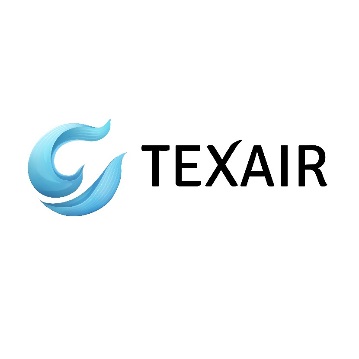 Textile Air Distribution SystemsObrazac za upit i  porudžbinu tekstilnih kanala* - Polja oznacena sa crvenom zvezdicom moraju obavezno biti popunjenaNaručilac: *Naziv kompanije *Kontakt telefon:*E-mail: *Željeni prečnik kanala/difuzora* :____________mmŽeljeni prečnik kanala/difuzora* :____________mmŽeljeni prečnik kanala/difuzora* :____________mmDužina kanala/difuzora *________m;  Količina kanala/difuzora *_______ducts; Dužina kanala/difuzora *________m;  Količina kanala/difuzora *_______ducts; Dužina kanala/difuzora *________m;  Količina kanala/difuzora *_______ducts; Namena sistema * (ventilacija, grejanje, hlađenje): podvucite namenu-neNamena sistema * (ventilacija, grejanje, hlađenje): podvucite namenu-neNamena sistema * (ventilacija, grejanje, hlađenje): podvucite namenu-neVertikalno rastojanje od poda do ose kanala: *__________________________mmVertikalno rastojanje od poda do ose kanala: *__________________________mmVertikalno rastojanje od poda do ose kanala: *__________________________mmTemperatura dovodnog vazduha: ______°С; Temperatura prostora  _____°СTemperatura dovodnog vazduha: ______°С; Temperatura prostora  _____°СTemperatura dovodnog vazduha: ______°С; Temperatura prostora  _____°СProtok vazduha* _______(m3/h) Protok vazduha* _______(m3/h) Statički pritisak, Pa (slobodan otvor), _____(Pa)Oblik kanala/difuzora*:  
Circular □ Semi-circular □                                 Rectangular □ Other □  Oblik kanala/difuzora*:  
Circular □ Semi-circular □                                 Rectangular □ Other □  1. Priključak difuzora/kanala
Circular □   Rectangular □   
2. Connector size: *_________mmNačin kačenja/suspenzija kanala: *Sajla □- Jedna sajla □- Dve sajle □Na aluminijumski profil □Način kačenja/suspenzija kanala: *Sajla □- Jedna sajla □- Dve sajle □Na aluminijumski profil □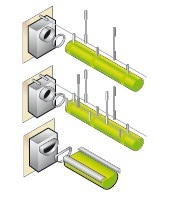 Napomena: navesti dodatne parametre: Propusnost (da/ne), posedovanje G1 sertifikata za protivpožarnu otpornost (da/nije potrebno), boja kanala, prstenovi za formiranje i održanja oblika kanala (da/ne), ostalo...Napomena: navesti dodatne parametre: Propusnost (da/ne), posedovanje G1 sertifikata za protivpožarnu otpornost (da/nije potrebno), boja kanala, prstenovi za formiranje i održanja oblika kanala (da/ne), ostalo...Napomena: navesti dodatne parametre: Propusnost (da/ne), posedovanje G1 sertifikata za protivpožarnu otpornost (da/nije potrebno), boja kanala, prstenovi za formiranje i održanja oblika kanala (da/ne), ostalo...